◆指導教員等の推薦理由	（様式１-2）奨学生番号606学	籍	番	号氏	名研究科名・専攻名この学生は、貴機構の特に優れた業績による返還免除に該当していることを認めます。この学生は、貴機構の特に優れた業績による返還免除に該当していることを認めます。この学生は、貴機構の特に優れた業績による返還免除に該当していることを認めます。この学生は、貴機構の特に優れた業績による返還免除に該当していることを認めます。この学生は、貴機構の特に優れた業績による返還免除に該当していることを認めます。この学生は、貴機構の特に優れた業績による返還免除に該当していることを認めます。この学生は、貴機構の特に優れた業績による返還免除に該当していることを認めます。この学生は、貴機構の特に優れた業績による返還免除に該当していることを認めます。この学生は、貴機構の特に優れた業績による返還免除に該当していることを認めます。この学生は、貴機構の特に優れた業績による返還免除に該当していることを認めます。この学生は、貴機構の特に優れた業績による返還免除に該当していることを認めます。この学生は、貴機構の特に優れた業績による返還免除に該当していることを認めます。この学生は、貴機構の特に優れた業績による返還免除に該当していることを認めます。この学生は、貴機構の特に優れた業績による返還免除に該当していることを認めます。平成	年	月	日平成	年	月	日平成	年	月	日平成	年	月	日平成	年	月	日平成	年	月	日平成	年	月	日平成	年	月	日平成	年	月	日平成	年	月	日平成	年	月	日平成	年	月	日平成	年	月	日平成	年	月	日独立行政法人独立行政法人独立行政法人独立行政法人独立行政法人独立行政法人独立行政法人独立行政法人独立行政法人独立行政法人独立行政法人独立行政法人独立行政法人独立行政法人日本学生支援機構理事長殿日本学生支援機構理事長殿日本学生支援機構理事長殿日本学生支援機構理事長殿日本学生支援機構理事長殿日本学生支援機構理事長殿日本学生支援機構理事長殿日本学生支援機構理事長殿日本学生支援機構理事長殿日本学生支援機構理事長殿日本学生支援機構理事長殿日本学生支援機構理事長殿日本学生支援機構理事長殿日本学生支援機構理事長殿職名職名職名職名職名職名職名職名職名職名職名職名職名職名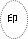 指導教員名                               指導教員名                               指導教員名                               指導教員名                               指導教員名                               指導教員名                               指導教員名                               指導教員名                               指導教員名                               指導教員名                               指導教員名                               指導教員名                               指導教員名                               指導教員名                               